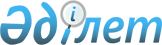 "О признании утратившим силу постановления акимата Шемонаихинского района от 26 июня 2018 года № 189 "Об утверждении коэффициентов зонирования, учитывающих месторасположение объекта налогообложения в населенных пунктах Шемонаихинского района на 2018 год"Постановление акимата Шемонаихинского района Восточно-Казахстанской области от 29 марта 2019 года № 91. Зарегистрировано Департаментом юстиции Восточно-Казахстанской области 29 марта 2019 года № 5819
      Примечание РЦПИ.

      В тексте документа сохранена пунктуация и орфография оригинала.
      В соответствии со статьями 27, 50 Закона Республики Казахстан от 06 апреля 2016 года "О правовых актах" акимат Шемонаихинского района ПОСТАНОВЛЯЕТ:
      1. Признать утратившим силу постановление акимата Шемонаихинского района от 26 июня 2018 года № 189 "Об утверждении коэффициентов зонирования, учитывающих месторасположение объекта налогообложения в населенных пунктах Шемонаихинского района на 2018 год" (зарегистрировано в Реестре государственной регистрации нормативно правовых актов за № 5-19-186 от 4 июля 2018 года).
      2. Контроль за исполнением настоящего постановления возложить на заместителя акима Шемонаихинского района Горькового Д.А.
      3. Настоящее постановление вводится в действие по истечении десяти календарных дней после дня его первого официального опубликования.
					© 2012. РГП на ПХВ «Институт законодательства и правовой информации Республики Казахстан» Министерства юстиции Республики Казахстан
				
      Аким Шемонаихинского района

Г. Акулов
